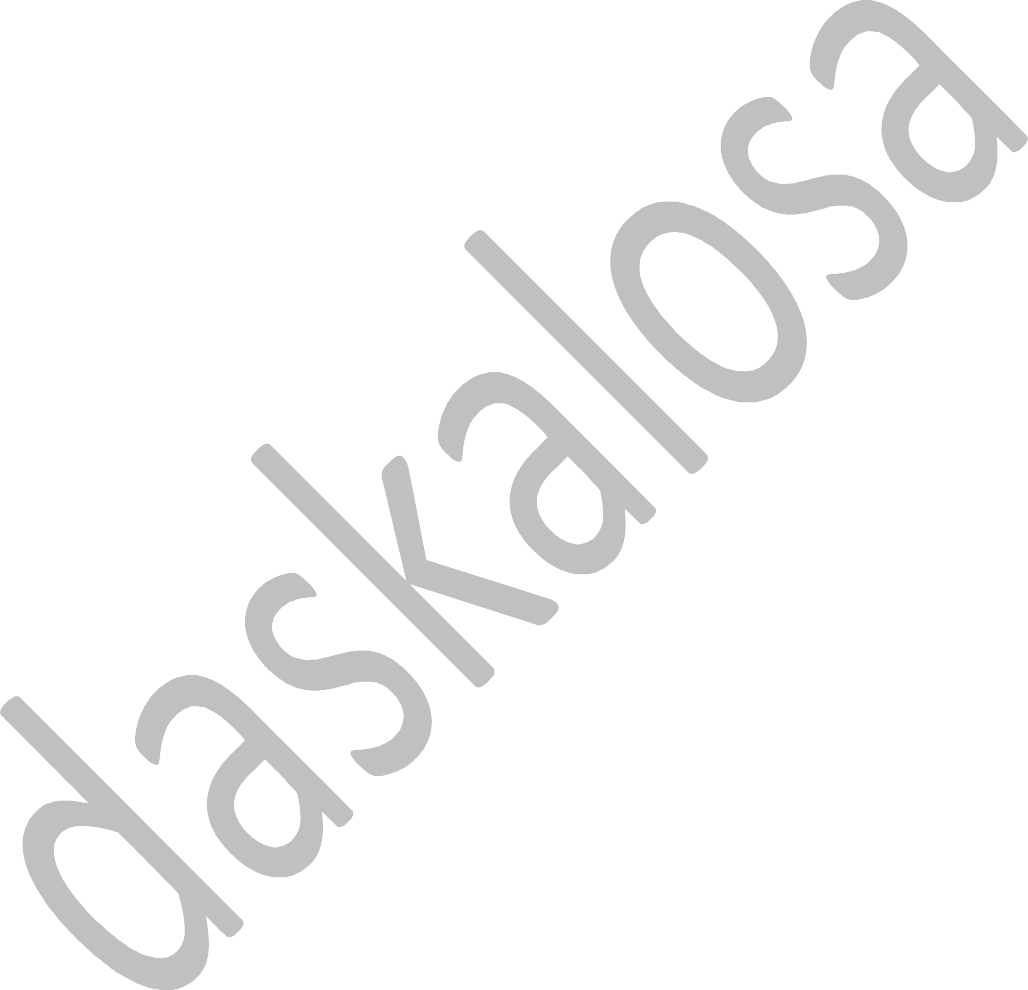 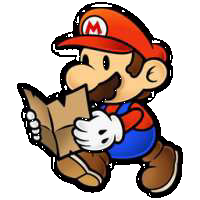 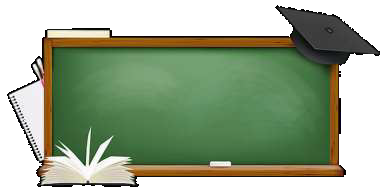 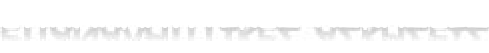 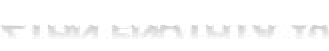 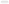 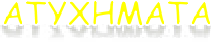 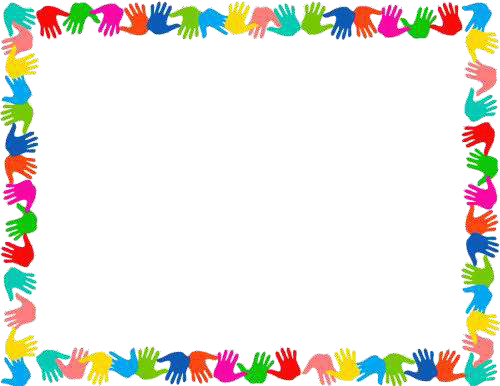 Άσκηση ορθογραφίαςΒρες τις λέξεις που είναι γραμμένες λάθος και γράψε τες σωστά.ατύχημα, σύνεφο, μετοπικός, ψύχρεμος, νοσοκομοίο, οδικός, κηκλοφορία, συνέδριο, φυλάδιο, διασχίζω, πεζωδρόμιο, όχημα, τροχέα, ιατρείο, τραυματησμός, ράμα, πτώση, υπουργείο, υγία, ασφάλεια, κατεύθηνση, οδώστρωμα,Να υπογραμμίσετε τις αντωνυμίες και να αναγνωρίσετε το είδος τους.Θα περιμένω όση ώρα θες.	αναφορικήΟ Γιώργος το έσπασε το βάζο.  	Θα τα καταφέρω μόνος μου.  	Οι γυναίκες περιποιούνται πολύ τον εαυτό τους.  	Τα φώναξες τα παιδιά να έρθουν;  	Εκείνο τον καιρό τα πράγματα ήταν δύσκολα.  	Πόση ώρα περιμένεις;  	Η μητέρα μου μού αγόρασε το ποδήλατο.  	Οι γονείς μας είπαν ότι θα αργήσουν.  	Αυτό το παιδί είναι από άλλο σχολείο.  	Οι γονείς μάς ρώτησαν αν θα αργήσουμε.  	Μου το είπε ο ίδιος ο καθηγητής.  	Βρες τι είναι οι παρακάτω υπογραμμισμένες λέξεις και γράψε Α αν είναι άρθρο , ΠΑ αν είναι προσωπική αντωνυμία και ΚΑ αν είναι κτητική.Αυτό το (	) βιβλίο δεν το (	) αγόρασα για τον Νίκο, αλλά για το	(	)	γιο	της	(	)	φίλης	του.	(	)Έδωσε τα (	) παιχνίδια της (	) κόρης του (), που δεν τα (	) έπαιζε πια, στον (	) έρανο για τα () παιδιάτης(	)	Αφρικής.Του (	) ανακοίνωσαν την (	) απόλυσή του (	) και είναι στεναχωρημένος.Στο	(	)	τέλος	της	()	παράστασης	τον	(	)χειροκρότησαν	θερμά.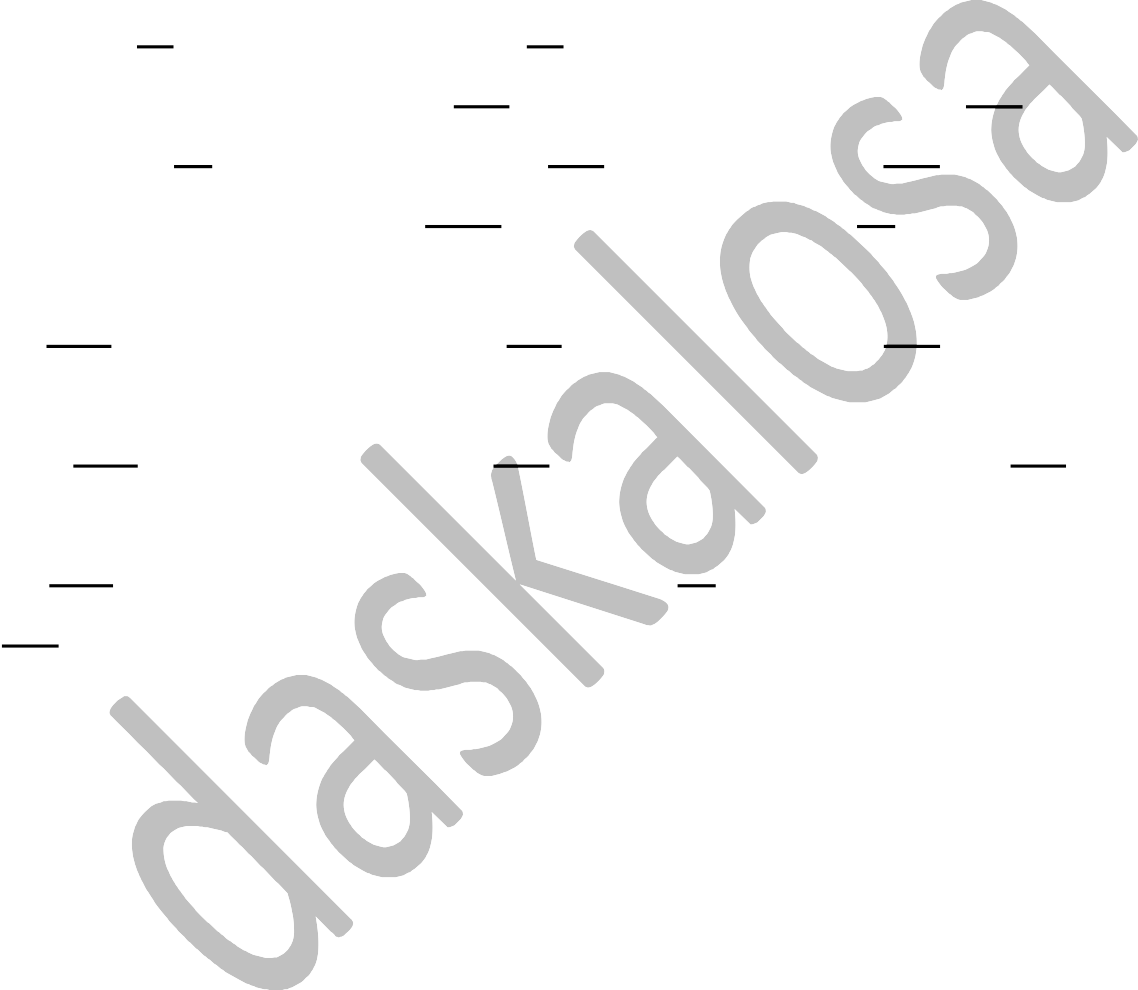 Τον (	) επαινούν συνέχεια για τα (	) ηρωικά κατορθώματάτου. (	)3. Έλεγξε τα ρήματα των παρακάτω προτάσεων και γράψε δίπλα Μ για τα μεταβατικά και Α για τα αμετάβατα.1.	Το ρολοι χτύπησε τρεις φορές. ..........................................2.	Η νύχτα φωτίστηκε από μια ξαφνική αστραπή .........................................3.	Ο δυνατός αέρας διέλυσε τα πάντα. .........................................Το ράφι λύγισε από το βάρος των βιβλίων κι έσπασε. ...........................Τα παιδιά μοίρασαν προσκλήσεις σε γνωστούς κι αγνώστους. ..........Η ειρήνη επιτρέπει τη μόρφωση και καλλιεργεί τον σεβασμό. ...............Το ζώο μετά από προσπάθειες έκοψε το σχοινί κι έφυγε.  ...................Τα μάτια της γυάλιζαν μέσα στο πυκνό σκοτάδι. ................................4. Έλεγξε τα υπογραμμισμένα ρήματα των παρακάτω προτάσεων και γράψε δίπλα μονόπτωτο (Μ)	ή δίπτωτο (Δ).Ο Γιώργος μουντζούρωσε τον τοίχο με χρώματα.	 	Ο δάσκαλος της έδωσε έπαινο για την επίδοσή της.	 	Ο πελάτης πήρε χαμογελώντας τα ρέστα.Ποιος πήρε το μολύβι της Ελένης;Οι υπολογιστές έφεραν επανάσταση στην τεχνολογία.Κ ρεμάσαμε τις κορνίζες στον τοίχο.Η νοσοκόμα περιποιήθηκε το τραύμα τους.Ο αστρονόμος κοιτάζει τον ουρανό με το τηλεσκόπιο.Ο κατηγορούμενος χ αμήλωσε το κεφάλι από ντροπή.	 	10. Σου έμαθαν στο σχολείο την προπαίδεια;Προσπάθησε να βρεις και να γράψεις στην κατάλληλη στήλη ταέμμεσα και ταάμεσα αντικείμενα των παρακάτω προτάσεων.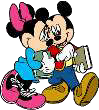 1.Του έστειλα ένα γράμμα στην καινούρια του διεύθυνση. 2.Η νηπιαγωγός διάβασε στα παιδιά ένα παραμύθι.3.Την επόμενη μέρα τούς έδειξαν τα κρυφά μονοπάτια του βουνού. 4.Του ζήτησε χρήματα για να τελειώσει το έργο γρηγορότερα.5.Ο θείος δίδαξε σκάκι στα παιδιά. 6.Θα μου υπογράψεις ένα αυτόγραφο; 7.Με πότισες πολλά φαρμάκια.Προσπάθησε να αναγνωρίσεις τις υπογραμμισμένες λέξεις γράφοντας στο πλάι Κ σε αυτές που φανερώνουν κατηγορούμενο και Α σε αυτές που φανερώνουν αντικείμενο.Το Ναύπλιο υπήρξε π ρωτεύουσα της Ελλάδας.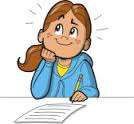 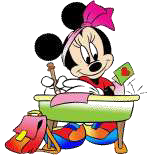 Η σύγκρουση ήταν β ίαιη, αλλά ο οδηγός στάθηκε τυχερός.	 	Οι δάσκαλοι φροντίζουν για τις γνώσεις των μαθητών.Διορίστηκε διδάκτο ρας του πανεπιστημίου.Η χιονόπτωση ακινητοποίησε τα μεταφορικά μέσα.Ο Γιάννης παρέμεινε υπέρμαχος των μαθηματικών.Ήταν φρόνιμος, μα τον μάλωναν συνέχεια.Ο μικρός τοποθέτησε τα χαρτάκια κάτω από το χαλί.Αγόρασα μια καινούρια τηλεόραση.10. Οι γονείς οφείλουν να κρατάνε τα φάρμακα μακριά από τα παιδιά.   	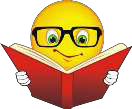 7. Υπογράμμισε τον σωστό τύπο του ρήματος.Πρωτοφανή γεγονότα συνέβησαν / συμβήκανε στον σημερινό αγώνα ποδοσφαίρου.Τα	μέτρα	που	ληφθήκανε	/ελήφθησαν	ανακούφισαν	τους πλημμυροπαθείς.Συλλήφθηκε / συνελήφθη ο οδηγός που παρέσυρε και εγκατάλειψε το θύμα του.Οι	υπάλληλοι	κατηγορήθηκαν	ότι	παρέβησαν	/	παρενέβησαν	τα καθήκοντα της υπηρεσίας τους.Φέτος υπολογίζεται να εισαγάγουν / να εισαχθούν λιγότεροι φοιτητές στις ελληνικές σχολές και στα πανεπιστήμια.Άκαρπη απέβη / μετέβη η συνάντηση των δύο μεγάλων ηγετών.Για την αντιμετώπιση της φωτιάς παρέβησαν / επενέβησαν 18 πυροσβέστες.Ο	δικηγόρος	επενέβη	/	παρενέβη	για	τη	λύση	της παρεξήγησης.Να συμπληρώσεις τα κενά των προτάσεων βάζοντας το ρήμα	της παρένθεσης στο σωστό τύπο του αορίστου:Τι ……………................	( συμβαίνει ) και άλλαξες γνώμη τόσο γρήγορα;Ένας άγνωστος άντρας ………………………….  ( επιτίθεμαι) στον Αντώνη και  ήταν  έτοιμοι  να  πιαστούν  στα  χέρια.  Ευτυχώς  …………………………. ( παρεμβαίνω ) οι ψυχραιμότεροι και η παρεξήγηση λύθηκε.Το αεροπλάνο ………………………… ( συντρίβομαι) πέφτοντας στην πλαγιά του βουνού.Δεν	…………………………	(	καθίσταμαι	)	δυνατό	να	προχωρήσουν	οι διαπραγματεύσεις.Οι συλληφθέντες ………………………… ( προσάγομαι ) στον εισαγγελέα και στη συνέχεια οδηγήθηκαν στην ασφάλεια.Όταν  στέλνουμε  μήνυμα  μέσω  του  κινητού  τηλεφώνου,  εμφανίζεται στην  οθόνη  η  ένδειξη  <<  μήνυμα  ………………………….  >>.  (  στέλνομαι  )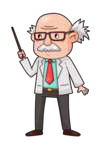 Ο επιχειρηματίας ………………………… ( καταλαμβάνομαι ) από πανικό μόλις έμαθε πως τα μέλη της οικογένειάς του ………………………… ( απάγομαι ) από τρομοκράτες.Ο παίχτης που έβαλε το  γκολ  …………………………  (  αναδεικνύομαι ) ο καλύτερος παίχτης του αγώνα.9. Προσπάθησε να βρεις και να υπογραμμίσεις τα συνώνυμα των λέξεων της αριστερής στήλης. (Μπορεί να υπάρχουν περισσότερα από ένα σε κάθε σειρά.)ανεβαίνω:  ανέρχομαι, εισέρχομαι, υψώνομαι, αποβιβάζομαιδρόμος: οδός, οδόστρωμα, άσφαλτος, μονοπάτι, διόδιατελικός: αργός, στερνός, ελάχιστος, μικρόςαυξάνω: αδυνατίζω, ψηλώνω, δημιουργώ, αναπτύσσω, μεγαλώνωπροσφέρω: δίνω, υπολογίζω, προσπαθώ, παρέχωδυνατός: νέος, ακμαίος, γερός, ρωμαλέοςσυζήτηση: συνεννόηση, κουβέντα, διάλογος, συμφωνίαπολεμώ: αγωνίζομαι, μάχομαι, κερδίζω, νικώ, παίρνωκωμικός: σεμνός, ευπρεπής, αστείος, διασκεδαστικόςΝα γράψετε ένα συνώνυμο κι ένα αντώνυμο για τις παρακάτω λέξεις.ΣΥΝΩΝΥΜΟ	ΑΝΤΩΝΥΜΟυποχρεωτικός:           	 αδιάλλακτος:	 	 δυσχέρεια:ένδεια: κωλύω: αδράνεια:αποδέχομαι:	 	εκούσιος: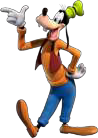 κατακρίνω: αθώος: προσεχής: ακύρωση: νηφάλιος: ανάπτυξη: φθορά:Υπογραμμίστε τους προσδιορισμούς στις προτάσεις και γράψτε δίπλα αν είναι τοπικοί ή χρονικοί.Ο δρόμος περνούσε μέσα από το χωριό. ……………………………… Τα παιδιά ήρθαν σήμερα. ……………………….Το σπίτι μου είναι απέναντι από το σχολείο. ……………………………… Το κουδούνι χτύπησε στις πέντε η ώρα. …………………………..Φέτος έπεσε πολύ χιόνι. ………………………. Ξεκινήσαμε μεσημεριάτικα. ……………………………..Βρες στο παρακάτω	κείμενο τους χρονικούς και τους τοπικούς προσδιορισμούς και τοποθέτησέ τους στην κατάλληλη στήλη.Από τη στιγμή που ο άνθρωπος πάτησε το πόδι του στη Σελήνη, η επιστήμη μπορούσε να ισχυριστεί ότι κατάφερε σημαντικά Βήματα προόδου στον τομέα της κατάκτησης του διαστήματος. Από τότε πολλές διαστημικές κατασκευές «περπάτησαν» στο διάστημα. Κάποιες, λίγα χρόνια πριν, έφτασαν στον Ερμή και στην Αφροδίτη, πλανήτες που Βρίσκονται πολύ κοντά στον Ήλιο. Άλλες κατασκευές πάλι έφτασαν σε πλανήτες πολύ πιο πέρα από τη Γη έχοντας προορισμό τον Πλούτωνα. Οι διαστημικές αυτές κατασκευές ήταν προγραμματισμένες να στέλνουν συχνά φωτογραφικό υλικό στα κέντρα ερευνών, έτσι ώστε σήμερα να έχουμε μια πιο ολοκληρωμένη άποψη για την επιφάνεια των πλανητών του ηλιακού μας συστήματος.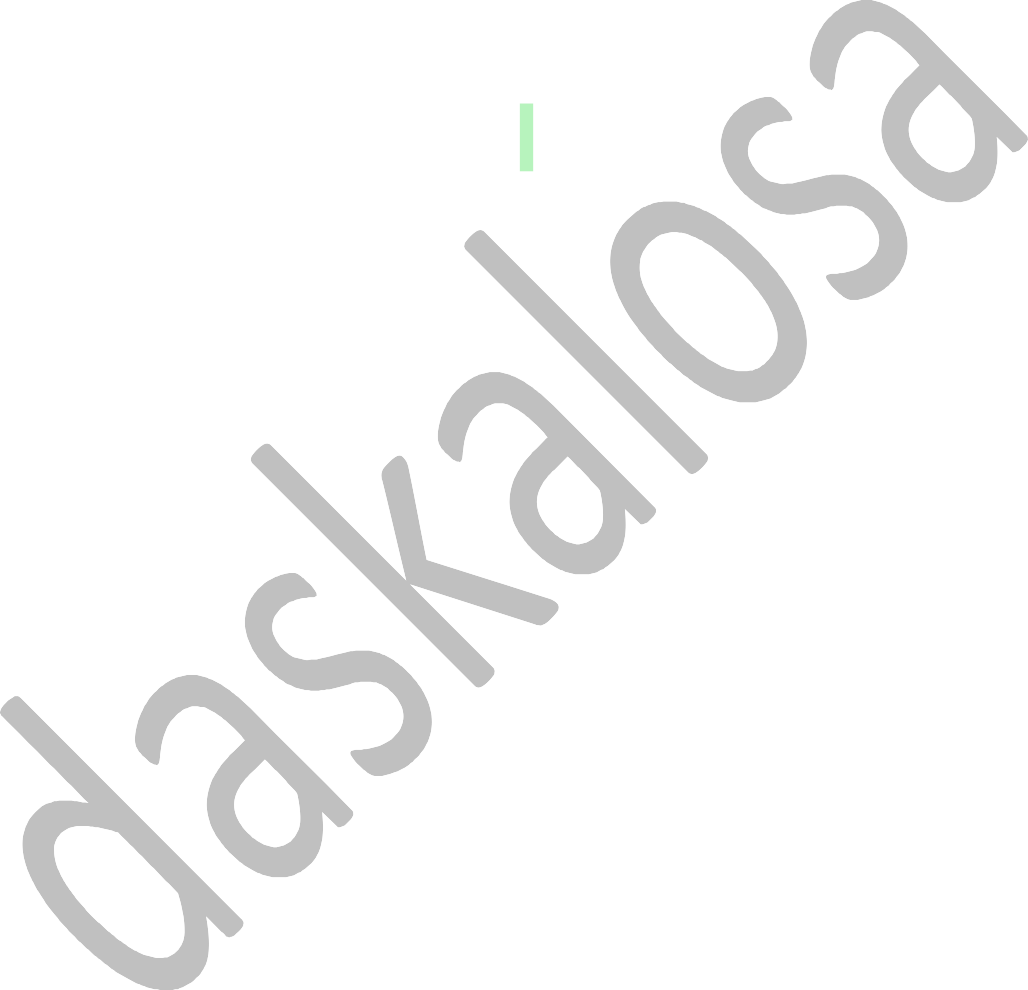 Στο μέλλον οι επιστήμονες ελπίζουν ότι θα μπορέσουν να κάνουν επισκέψεις στους γειτονικούς μας πλανήτες, αρχίζοντας από τον Άρη, αφού πρώτα τελειοποιήσουν τους διαστημικούς σταθμούς, οι οποίοι θα«σταθμεύουν» στην ανώτερη περιοχή της γήινης ατμόσφαιρας και θα λειτουργούν ως ξενοδοχεία.Πολλά χρόνια πριν οι άνθρωποι έκαναν σχέδια για να μπορέσουν να πετάξουν πάνω από το γήινο έδαφος. Στις μέρες μας κάνουμε σχέδια για διαστημικά ταξίδια στους κοντινούς μας πλανήτες. Άραγε μετά από χρόνια ποια θα είναι τα σχέδια των ανθρώπων;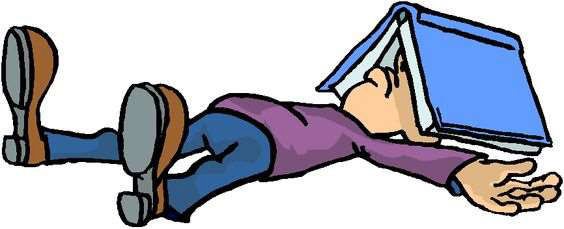 Κάποιες από τις παρακάτω λέξεις είναι γραμμένες λάθος. Βρες τες και γράψ’ τες σωστά. Θυμήσου ποιες λέξεις γράφονται ως μία και ποιες ως δύο.Δεκατέσσερα  ,   εικοσιπέντε,   απ’   ευθείας,   αφενός,   καλη   νύχτα, κατ’ ευθείαν, υπόψη , καλωσόρισες, καλώς τον, καταλάθος, κατά λέξη, παραλίγο, μετά χαράς, καταγής, υπ΄όψη, κατευθείαν, εν ανάγκη, καταλάθος , παρόλοΡήμαΆμεσο αντικείμενοΈμμεσο αντικείμενοΔΗΛΩΝΟΥΝ ΧΡΟΝΟΔΗΛΩΝΟΥΝ ΧΡΟΝΟΔΗΛΩΝΟΥΝ ΤΟΠΟΔΗΛΩΝΟΥΝ ΤΟΠΟΦράσειςΕπιρρήματαΕπιρρήματαΦράσειςΕπιρρήματα